Kitchen Group_______________Lab__________________Date_______Period______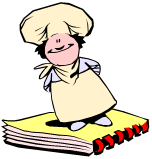 Market OrderDirections: Using the table below, the student groups will write down all necessary ingredients and categorize on hand and those that needs to be purchased for your kitchen group’s recipe. Check with teacher regarding “ON HAND” food items as to ensure that student groups are allowing for all groups needing the same “on hand” ingredients. This Market Order will be combined by the teacher or assigned student to create a class shopping list on lab planning day so the teacher can go grocery shopping during planning period or before/after school prior to lab.On the back of this form, list all equipment/utensils needed to prepare this recipe. INGREDIENTAMOUNT ON HAND PURCHASEEquipment needed for recipe:Equipment needed for recipe:Equipment needed for recipe:Equipment needed for recipe: